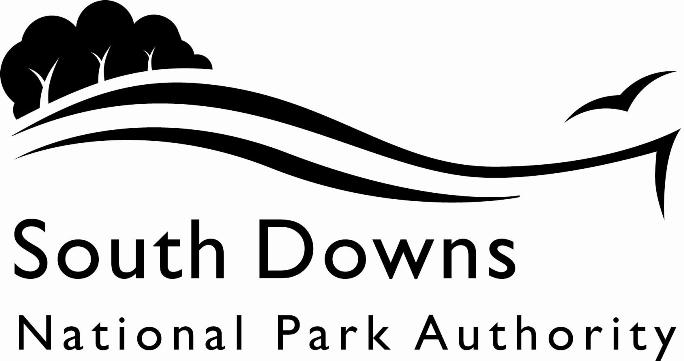 Town and Country Planning Acts 1990Planning (Listed Building and Conservation Area) Act 1990LIST OF NEW PLANNING AND OTHER APPLICATIONS, RECEIVED AND VALIDWEEKLY LIST AS AT 5 February 2024The following is a list of applications which have been made valid in the week shown above for the recovered areas within the South Downs National Park (Adur District Council, Arun District Council, Brighton & Hove Council, Mid Sussex District Council, Wealden District Council, Worthing Borough Council, county applications for East Sussex, Hampshire and West Sussex County Councils), and for all “Called In” applications for the remainder of the National Park area. These will be determined by the South Downs National Park Authority.IMPORTANT NOTE:The South Downs National Park Authority adopted the Community Infrastructure Levy Charging Schedule on 1st April 2017. Applications determined after that date will be subject to the rates set out in the Charging Schedule https://www.southdowns.gov.uk/community-infrastructure-levy/. If you have any questions, please contact CIL@southdowns.gov.uk or tel: 01730 814810.  Want to know what’s happening in the South Downs National Park? 
Sign up to our monthly newsletter to get the latest news and views delivered to your inboxwww.southdowns.gov.uk/join-the-newsletterApplicant:	The Goodwood Estates Company LtdProposal:	Revised site boundary for existing Bio-mass energy and heat centre (resubmission of Planning Permission SDNP/20/03380/FUL to allow increased site area to accommodate works required by conditions)Location:	Redvins Barns , Redvins Road, Halnaker, Boxgrove, West Sussex, PO18 0QJGrid Ref:	490146 107984Applicant:	Mr Xiao Ming ZhaoProposal:	Retrospective application for 2 x single storey rear extensions.Location:	Highlands , 2A Warren Lane, Friston, East Sussex, BN20 0HDGrid Ref:	555533 98067Applicant:	Mr Jordan MoyleProposal:	Erection of 16 dwellings (12 houses and 4 apartments), together with vehicular access and new open spaceLocation:	Land at, Elm Rise, Findon, West Sussex, Grid Ref:	512363 108997Applicant:	Trustees of the Glynde EndowmentProposal:	Additions to and conversion of Laundry Cottage and Pool House to 1no studio flat at ground level and 1no flat at 1st floor level (staff accommodation). Additions to and conversion of south wing of Stable Clock House to dwelling. New swimming pool and pool house (Remove existing pool). Erection of carport; Addition of plant room within courtyard. Detached glass outbuilding/potting shed (nr western boundary. Construct external tennis court, demolition of garden wall/fence between pool house and western boundary; hard and soft landscaping works.Location:	Glynde Place , The Street, Glynde, East Sussex, BN8 6SXGrid Ref:	545643 109339Applicant:	Mrs Sonia JordanProposal:	Single storey rear extension and loft conversionLocation:	Kitsons Lower Farm Cottages , Madehurst Road, Madehurst, West Sussex, BN18 0NUGrid Ref:	499090 110256Applicant:	Mr Paul SeivewrightProposal:	Siting of movable shed on skidsLocation:	Plots 11, 12 and 13, Queens Field, New Way Lane, Hurstpierpoint, West Sussex, Grid Ref:	529688 114106Applicant:	Mr James Basey, National TrustProposal:	Rebuilding of part of East wall. Demolition of existing pole barn.Location:	Slindon Walled Garden, Land to The South of, St Mary's Church, SlindonGrid Ref:	488654 121849Applicant:	Mr Jonathon Rodwell, Beechdown Arboriculture LimitedProposal:	Cedar (T1) - remove selected small-diameter branches low over the road and entrance to the driveway to Millstones to increase height clearance to 5m and remove potential obstruction.Location:	Hope Cottage, School Hill, Slindon, Arundel, West Sussex, BN18 0RAGrid Ref:	496429 108005Applicant:	Jonathan Rodwell, Beechdown Arboriculture LimitedProposal:	Pittosporum (T1) - cut down to ground level.Location:	48 Reynolds Lane, Slindon, Arundel, West Sussex, BN18 0QXGrid Ref:	496487 107982Applicant:	Mrs K O'HaraProposal:	Detached oak framed garageLocation:	Highlands , Wayfaring Down, Jevington, East Sussex, BN26 5QAGrid Ref:	556928 103170Town and Country Planning Acts 1990Planning (Listed Building and Conservation Area) Act 1990LIST OF NEW PLANNING AND OTHER APPLICATIONS, RECEIVED AND VALIDWEEKLY LIST AS AT 5 February 2024The following is a list of applications which have been made valid in the week shown above. These will be determined, under an agency agreement, by Chichester District Council, unless the application is ‘Called in’ by the South Downs National Park Authority for determination. Further details regarding the agency agreement can be found on the SDNPA website at www.southdowns.gov.uk.If you require any further information please contact Chichester District Council who will be dealing with the application.IMPORTANT NOTE:The South Downs National Park Authority adopted the Community Infrastructure Levy Charging Schedule on 1st April 2017. Applications determined after that date will be subject to the rates set out in the Charging Schedule https://www.southdowns.gov.uk/community-infrastructure-levy/. If you have any questions, please contact CIL@southdowns.gov.uk or tel: 01730 814810.  Want to know what’s happening in the South Downs National Park? 
Sign up to our monthly newsletter to get the latest news and views delivered to your inboxwww.southdowns.gov.uk/join-the-newsletterApplicant:	Mr William SmithProposal:	Change use of land with 5 pitch settled gypsy accommodation site including landscaping and biodiversity enhancements.Location:	Sandy Meadow Farm , Bignor Park Road, Bignor, West Sussex, RH20 1HQGrid Ref:	499614 116518Applicant:	Miss Emily TaggartProposal:	Notification of intention to fell 1 no. Walnut Tree (T1).Location:	5 Squires Cottages , The Street, Bury, West Sussex, RH20 1PAGrid Ref:	501159 113233Applicant:	Mr Lawrence BarwickProposal:	Single storey rear garden room extension.Location:	Field House , The Green To Fernbeds Lane, Compton, West Sussex, PO18 9HEGrid Ref:	477521 115077Applicant:	Mr John MooresProposal:	Replace existing roof finish.Location:	3 Old School House , Duncton Church Road, Duncton, West Sussex, GU28 0JZGrid Ref:	496124 117533Applicant:	EdminstonProposal:	Conversion of garage into annexe. Alterations to external materials including door and window positions.Location:	Long Copse Cottage , Lickfold Road, Fernhurst, West Sussex, GU27 3JJGrid Ref:	491625 126891IMPORTANT NOTE: This application is liable for Community Infrastructure Levy and associated details will require to be recorded on the Local Land Charges Register. If you require any additional information regarding this, please contact CIL@southdowns.gov.uk or tel: 01730 814810.Applicant:	Mr & Mrs WalterProposal:	Front first floor extenstion. Convert garage to gym.Location:	59 Vann Road, Fernhurst, West Sussex, GU27 3NPGrid Ref:	489100 128824Applicant:	Mr Alan BrydonProposal:	Re-pollard back to previous points on 20. No Lime trees (within group G1) subject to 11/00109/TPONP.Location:	Orchard Cottage , Common Road, Funtington, West Sussex, PO18 9LGGrid Ref:	480024 108429Applicant:	Mr and Mrs Scott MorganProposal:	Single storey rear extension.Location:	Meadow Brook Farm , Woodcote Lane, Graffham, West Sussex, GU28 0NZGrid Ref:	492208 118456Applicant:	Mr Jim Gilmore, JAG PoloProposal:	Existing Lawful development certificate for the continued use of mobile home as a residential unit.Location:	The Paddocks, Selham Road, South Ambersham, Graffham, Midhurst, West Sussex, GU29 0BXGrid Ref:	491714 120695Applicant:	Mr and Mrs WaltonProposal:	Replacement of rear and side windows with slim line double glazed windows.Location:	Ffowlers Bucke , The Street, South Harting, West Sussex, GU31 5QBGrid Ref:	478495 119486Applicant:	Mr and Mrs J. and J. TyrieProposal:	Creation of rear vehicular access with access gates and car turntable to provide parking for 2 no. cars and erection of a detached outbuilding for use as home office/gym with various alterations including proposed new terrace, re-siting of oil tank and new brick paths (Variation of condition 2 from planning permission SDNP/23/01403/HOUS - Replace Oil tank and boiler system with air source heat pumps).Location:	The Cottage , Elsted Road, South Harting, West Sussex, GU31 5LDGrid Ref:	478672 119546Applicant:	Mr Pierce NoonanProposal:	Reduce 1 no. lower lateral branch on east sector by up to 2m (back to upright growth point) and crown reduce by approx. 1m on 1 no. Oak tree (T1). Remove 1 no. small central multi-stemmed leader and crown reduce by up to 2.5m on 1 no. Lime tree (quoted as T3, TPO'd as T5). Crown reduce by up to 2.5m on 1 no. Lime tree (quoted as T4, TPO'd as T6). All 3 no. trees subject to HT/93/00571/TPO.Location:	Sky Park House , Durford Lane, West Harting, West Sussex, GU31 5PFGrid Ref:	478119 122630Applicant:	Mrs Victoria Bonham CarterProposal:	Repoint all elevations with flush pointing.Location:	Kent House , Kent House Lane, East Harting, West Sussex, GU31 5LSGrid Ref:	479394 119574Applicant:	Mr and Mrs T JonesProposal:	Ground floor rear extension.Location:	Rooks Hill , A286 Oldwick Meadows To Sheepwash Lane, Lavant, West Sussex, PO18 0BQGrid Ref:	485728 108337Applicant:	Sarah HainsProposal:	Notification of intention to fell 1 no. Conifer tree.Location:	The Byre , Pook Lane, Lavant, West Sussex, PO18 0AHGrid Ref:	486145 108492Applicant:	Mr Daniel Hargreaves, Vincent Wildlife TrustProposal:	Continuation and extension of works (approved under SDNP/22/04470/FUL) to finish the remaining part of the missing roof section covering the coach house.Location:	Lodsworth Stables and Coach House Block , Lodsworth House, Gills Lane, Petworth, LodsworthGrid Ref:	492637 122945Applicant:	Mr & Mrs P NashProposal:	Wrought iron driveway security gates with brick piers and side railings.Location:	St Peters Well , Vicarage Lane, Lodsworth, West Sussex, GU28 9DFGrid Ref:	493071 122892Applicant:	Mr Mike TaylorProposal:	Crown reduce (back to previous pruning points) on 2 no. Beech trees (T1 & T2) subject to LD/00/00608/TPO.Location:	Old Orchard, School Lane, Lodsworth, Petworth, West Sussex, GU28 9DQGrid Ref:	492658 123195Applicant:	BakerProposal:	Notification of intention to fell 1 no. Hazel tree and 5 no. Bay trees and 1 no. Portuguese Laurel tree.Location:	Garden House, Flat 1 , North Street, Midhurst, West Sussex, GU29 9DHGrid Ref:	488612 121626Applicant:	Angela AldertonProposal:	Fell 1 no. Ash tree (T5, quoted as T1) subject MI/99/00705/TPO.Location:	Oakwood , Petersfield Road, Midhurst, West Sussex, GU29 9LAGrid Ref:	488176 121512Applicant:	Mr & Mrs RobertsonProposal:	Single storey garage extension to east elevation for workshop/storage use with alterations to fenestration.Location:	Lyfords Bridge Bungalow , Milland Road, Milland, West Sussex, GU30 7NAGrid Ref:	484217 126376Applicant:	Mr & Mrs CloseProposal:	Extensions to dwelling including addition of first floor, front porch and replacement of roof to rear extension. Changes to fenestration and demolition of 2 no. single storey elementsLocation:	Willow Stream , Fernhurst Road, Milland, West Sussex, GU30 7LUGrid Ref:	484384 127402Applicant:	Mr John DuncanProposal:	Notification of intention to crown reduce by up to 3m and remove lower stem on south sector (over driveway) on 1 no. Eucalyptus tree (quoted as 1) and crown reduce by up to 3m on 1 no. Hazel tree (quoted as 2).Location:	Oaklands , A283 Luffs Meadow To Pipers Lane, Northchapel, West Sussex, GU28 9HWGrid Ref:	495106 129491Applicant:	Mrs Amanda Simmonds-ScreechProposal:	Notification of intention to height reduce by up to 3.5m and width reduce by up to 2m on 1 no. Cherry tree.Location:	2 The Square House , A283 Luffs Meadow To Pipers Lane, Northchapel, West Sussex, GU28 9HSGrid Ref:	495209 129477Applicant:	The Trustees The Sylvia Beaufoy Youth CentreProposal:	Single storey extension.Location:	The Sylvia Beaufoy Youth Centre, Midhurst Road, Petworth, West Sussex, GU28 0ETGrid Ref:	497523 121401Applicant:	Mr Allan HepworthProposal:	Replacement gates and realignment of a small section of existing fence.Location:	The Smithy , The Street, Sutton, West Sussex, RH20 1PSGrid Ref:	497982 115291Applicant:	Jonathan Rodwell, Beechdown Arboriculture LimitedProposal:	Notification of intention to re-pollard to previous points (6m above ground level) on 3 no. Lime trees.Location:	Beckhall, The Street, Sutton, Pulborough, West Sussex, RH20 1PSGrid Ref:	497840 115231Applicant:	Mr James Biggs, The Edward James FoundationProposal:	Repairs to summerhouse including installation of services and tea point to facilitate use as common room for student accommodation in The Dower House.Location:	The Dower House , Church Lane, West Dean, West Sussex, PO18 0QYGrid Ref:	486005 112615Town and Country Planning Acts 1990Planning (Listed Building and Conservation Area) Act 1990LIST OF NEW PLANNING AND OTHER APPLICATIONS, RECEIVED AND VALIDWEEKLY LIST AS AT 5 February 2024The following is a list of applications which have been made valid in the week shown above. These will be determined, under an agency agreement, by East Hampshire District Council, unless the application is ‘Called in’ by the South Downs National Park Authority for determination. Further details regarding the agency agreement can be found on the SDNPA website at www.southdowns.gov.uk.If you require any further information please contact East Hampshire District Council who will be dealing with the application.IMPORTANT NOTE:The South Downs National Park Authority adopted the Community Infrastructure Levy Charging Schedule on 1st April 2017. Applications determined after that date will be subject to the rates set out in the Charging Schedule https://www.southdowns.gov.uk/community-infrastructure-levy/. If you have any questions, please contact CIL@southdowns.gov.uk or tel: 01730 814810.  Want to know what’s happening in the South Downs National Park? 
Sign up to our monthly newsletter to get the latest news and views delivered to your inboxwww.southdowns.gov.uk/join-the-newsletterApplicant:	Mrs Tina AtkinsonProposal:	Increase length of existing training area by 15mLocation:	Springhole Cottages , Clanfield Road, East Meon, Petersfield, Hampshire, GU32 1EZGrid Ref:	468588 120402Applicant:	Mr and Miss Paul and Kay Wiltshire and BarberProposal:	Partial demolition of existing bungalow including the removal of the existing roof, extension of existing integral garage and conversion into habitable accommodation, erection of a new roof with dormers and rooms in the roof. Erection of new detached double garage.Location:	Stancombe Lodge , Willow Close, Hill Brow, Liss, Hampshire, GU33 7QEGrid Ref:	478672 126345IMPORTANT NOTE: This application is liable for Community Infrastructure Levy and associated details will require to be recorded on the Local Land Charges Register. If you require any additional information regarding this, please contact CIL@southdowns.gov.uk or tel: 01730 814810.Applicant:	Miss Crystal MunroeProposal:	I would like to cut down/fell two large conifer trees (T1 and T2) in my garden which are blocking out a considerable amount of light and shedding needles onto the paved area. These trees are tall and block the sunlight from a large area of the garden. T1 is extremely close to the property boundary and is touching the structure of the neighbouring parish council offices (photographs provided). I would also like to reduce the crown of a third tree which I believe is a Vibernum (T3). The branches of T3 are overhanging a large area of the garden blocking the light from plant beds. Some of the branches of T3 are overhanging my property boundary and are either touching or very close to Liss Parish Hall which is next door to my property. I would like to cut back these branches and reduce the crown of T3. I have contacted three arborists to take a look at the work who have all advised on the works. I will select a company as soon as I have received notice from this planning portal, and select a reputable company based on price and availability.Location:	1 Albion Villas , Hill Brow Road, Liss, Hampshire, GU33 7LAGrid Ref:	477809 127551Applicant:	Mr and Mrs McShaneProposal:	Single storey glass roof veranda to the rear and side elevationLocation:	18 Bell Hill, Petersfield, Hampshire, GU32 2DYGrid Ref:	473994 124351IMPORTANT NOTE: This application is liable for Community Infrastructure Levy and associated details will require to be recorded on the Local Land Charges Register. If you require any additional information regarding this, please contact CIL@southdowns.gov.uk or tel: 01730 814810.Applicant:	Mrs Anouk GeorgeProposal:	First floor side extension, garage conversion, single storey rear and side extension and front porch.Location:	5 Monks Orchard, Petersfield, Hampshire, GU32 2JJGrid Ref:	474696 124304IMPORTANT NOTE: This application is liable for Community Infrastructure Levy and associated details will require to be recorded on the Local Land Charges Register. If you require any additional information regarding this, please contact CIL@southdowns.gov.uk or tel: 01730 814810.Applicant:	Mr Clive HuttonProposal:	T1: Spruce: Remove tree Reason: instability. Replace with either Norwegian Maple (Acer drummondii) /Field Maple/Snake bark Maple/Liquidamber of 14-16cm girth.Location:	4 Herne Road, Petersfield, Hampshire, GU31 4DPGrid Ref:	475135 123148Applicant:	Cornerstone, CornerstoneProposal:	Application to determine if prior approval is required for a Proposed Base Station upgrade to the existing telecommunications installation. Existing 15m High Monopole and 3No. antennas to be removed and replaced with a 20m Monopole (overall height 21.15m) and Headframe on new concrete foundation together with 6No. Antennas,  1no. Cabinet within existing equipment cabin and associated ancillary works. Existing equipment cabin to be refreshed internally.Location:	Bristish Rail, Petersfield Railway Station, Station Road, Petersfield, Hampshire, GU32 3APGrid Ref:	474382 123565Applicant:	Mr John ButtProposal:	Replacement of French DoorLocation:	Garden Cottage, Idsworth House , Treadwheel Road, Idsworth, Rowlands Castle, Hampshire, PO8 0AWGrid Ref:	472909 113077Applicant:	Mr guy massonProposal:	1. Field Maple on SW boundary. Fell 2 Sycamore on the South boundary. Pollard back both trunks as it is twin stemmed. The finished pollard height will be in keeping with the hedge height of 3 metres as the sycamore is part of the hedge. 3. Mulberry. The trunk is split so needs significant weight reduction in limbs. Proposal to crown prune up to 2.5 metres leaving a finished height and width of 7 metres. Removal of inter-twinned lateral branches where necessary, those branches being a maximum of 6 inches in diameter. 4. Ash. Large Ash with class 2 dieback. Fell.Location:	Dowlings , Huckers Lane, Selborne, Alton, Hampshire, GU34 3JNGrid Ref:	474233 133665Applicant:	Mr and Ms G and S Barnes and SandersProposal:	The erection of a stable building and hay storage barn and the change of use of land to a mixed use of agricultural and equestrian.Location:	Ella's Field , Waterworks Road, Steep, GU32 2BY, Grid Ref:	475110 125080IMPORTANT NOTE: This application is liable for Community Infrastructure Levy and associated details will require to be recorded on the Local Land Charges Register. If you require any additional information regarding this, please contact CIL@southdowns.gov.uk or tel: 01730 814810.Applicant:	FOSTER-HILLProposal:	Lawful Development Certificate for a Proposed Development - Side dormer loft conversion with rear hip to gable and roof lights.Location:	Manor End , Worldham Hill, East Worldham, Alton, Hampshire, GU34 3AXGrid Ref:	474978 137900IMPORTANT NOTE: This application is liable for Community Infrastructure Levy and associated details will require to be recorded on the Local Land Charges Register. If you require any additional information regarding this, please contact CIL@southdowns.gov.uk or tel: 01730 814810.Town and Country Planning Acts 1990Planning (Listed Building and Conservation Area) Act 1990LIST OF NEW PLANNING AND OTHER APPLICATIONS, RECEIVED AND VALIDWEEKLY LIST AS AT 5 February 2024The following is a list of applications which have been made valid in the week shown above. These will be determined, under an agency agreement, by Horsham District Council, unless the application is ‘Called in’ by the South Downs National Park Authority for determination. Further details regarding the agency agreement can be found on the SDNPA website at www.southdowns.gov.uk.If you require any further information please contact Horsham District Council who will be dealing with the application.IMPORTANT NOTE:The South Downs National Park Authority adopted the Community Infrastructure Levy Charging Schedule on 1st April 2017. Applications determined after that date will be subject to the rates set out in the Charging Schedule https://www.southdowns.gov.uk/community-infrastructure-levy/. If you have any questions, please contact CIL@southdowns.gov.uk or tel: 01730 814810.  Want to know what’s happening in the South Downs National Park? 
Sign up to our monthly newsletter to get the latest news and views delivered to your inboxwww.southdowns.gov.uk/join-the-newsletterApplicant:	Mr P McNieProposal:	Erection of ancillary annexe for purposes incidental to the use and enjoyment of an existing dwelling (Retrospective)Location:	Millbrook , Horn Lane, Henfield, West Sussex, BN5 9SAGrid Ref:	521913 113823Applicant:	Mr S and P BaldwinProposal:	Application to confirm the continuous use of existing dwellinghouse (Use Class C3) for a period in excess of ten years (Lawful Development Certificate - Existing).Location:	Barns Farm Lodge , Barns Farm Lane, Storrington, West Sussex, RH20 4AHGrid Ref:	510495 113047IMPORTANT NOTE: This application is liable for Community Infrastructure Levy and associated details will require to be recorded on the Local Land Charges Register. If you require any additional information regarding this, please contact CIL@southdowns.gov.uk or tel: 01730 814810.Town and Country Planning Acts 1990Planning (Listed Building and Conservation Area) Act 1990LIST OF NEW PLANNING AND OTHER APPLICATIONS, RECEIVED AND VALIDWEEKLY LIST AS AT 5 February 2024The following is a list of applications in the area of Lewes and Eastbourne Districts which have been made valid in the week shown above. These will be determined, under an agency agreement, by Lewes District Council, unless the application is ‘Called in’ by the South Downs National Park Authority for determination. Further details regarding the agency agreement can be found on the SDNPA website at www.southdowns.gov.uk.If you require any further information please contact Lewes District Council who will be dealing with the application.IMPORTANT NOTE:The South Downs National Park Authority adopted the Community Infrastructure Levy Charging Schedule on 1st April 2017. Applications determined after that date will be subject to the rates set out in the Charging Schedule https://www.southdowns.gov.uk/community-infrastructure-levy/. If you have any questions, please contact CIL@southdowns.gov.uk or tel: 01730 814810.  Want to know what’s happening in the South Downs National Park? 
Sign up to our monthly newsletter to get the latest news and views delivered to your inboxwww.southdowns.gov.uk/join-the-newsletterApplicant:	Firstport Retirement Property Dumbrells, Firstport Retirement Property ServicesProposal:	918 - Maple - Remove the dead top to live growth919 - Sycamore - Reduce all laterals growing toward the dwelling by 1.5-2m to balance the tree and create sufficient clearance for the maple adjacent925 - Pine - Remove the lowest 3 limbsLocation:	Dumbrells Court , North End, Ditchling, East Sussex, BN6 8TGGrid Ref:	532662 115724Applicant:	Ms T Tippling, The Diocese of ChichesterProposal:	T1 - Oak - remove major deadwoodT2 - Silver Birch - remove major deadwood, prune 2.5 metres away from house roof (by 2.0 metres approximately)T4 - Holly - prune back 2.5 metres from house and oil tank ( by 2.0 metres approximately)Location:	St Laurence House , Park Street, Falmer, East Sussex, BN1 9PGGrid Ref:	535359 108624Applicant:	Firle Estate, Firle EstateProposal:	Installation of external lighting schemeLocation:	Riding School , The Street, Firle, BN8 6LPGrid Ref:	547189 107122Applicant:	D Bland, Flint Owl BakeryProposal:	Certificate of Lawfulness for an Existing Use (CLEUD) to confirm use as commercial bakery with associated parking of trade and private vehicles adjoining the premisesLocation:	The Old Dairy, Unit 1 , The Street, Glynde, East Sussex, BN8 6SJGrid Ref:	545601 109149Applicant:	Mr & Mrs NorrisProposal:	Erection of rear dormer with Juliet balcony, Insertion of 2x front rooflights, and erection of rear outbuildingLocation:	19 Hereward Way, Lewes, East Sussex, BN7 2HNGrid Ref:	541806 111034Applicant:	Broomans Court ResidentsProposal:	Replacement of 6no. (3 pairs) single glazed timber bay windows with 6no. UPVC double glazed casement windowsLocation:	Flats 5,6,9 & 10, Broomans Court, Broomans Lane, Lewes, East Sussex, BN7 2LTGrid Ref:	541709 110140Applicant:	Mr L DixonProposal:	Existing first floor flat roof dormer replaced with larger flat roof dormerLocation:	9 Orchard Road, Lewes, East Sussex, BN7 2HBGrid Ref:	542229 110810Applicant:	Ms D HowardProposal:	T1 - Apple - fell to ground level - to avoid future issues arising as tree is deadLocation:	24 Grange Road, Lewes, East Sussex, BN7 1TSGrid Ref:	541048 109777Applicant:	Mr J RussellProposal:	Removal of existing first floor single glazed sash window and replacement with new slim line double glazed timber sash windowLocation:	12 North Street, Lewes, East Sussex, BN7 2PDGrid Ref:	541641 110418Applicant:	Mr P BeattieProposal:	Erection of rear extension/conservatory, Erection of side/rear extension, Erection of side/front extension, Replacement of existing rear window with bay window, New rear patio and associated landscapingLocation:	24 Church Lane, South Malling, Lewes, East Sussex, BN7 2HTGrid Ref:	541802 111149Applicant:	Mr & Mrs HedleyProposal:	Demolition of side conservatory and erection of single storey extension, gable end roof extension, front pitched dormer, rear pitched dormer with glass balustrade and fenestration alterationsLocation:	25 Cranedown, Lewes, East Sussex, BN7 3NAGrid Ref:	540409 109151Applicant:	Ben RubinsteinProposal:	Replacement of existing single-glazed windows with double-glazed timber casement windows, including divided lights, Existing rear dormer enlarged with timber casement windows with divided lights inserted. Rear soil vent pipe relocatedLocation:	4 Castle Banks, Lewes, East Sussex, BN7 1UZGrid Ref:	541416 110250Applicant:	Dr Paul OakleyProposal:	Replace first floor rear double glazed wooden french doors with UPVC wooden effect triple glazed french doorsLocation:	3 Friars Mews , Pinwell Road, Lewes, East Sussex, BN7 2LWGrid Ref:	541711 109960Applicant:	Mr J LittlewoodProposal:	Variation of condition 3 (details of doors, windows and rooflights) related to Planning Approval SDNP/21/01794/LIS to include changing of sliding door on West elevation to a pivot door, change of rooflights to not include central glazing bar and omission of glazed link which would have connected to link and extension to the main houseLocation:	Flat 2 , 48 Southover High Street, Lewes, East Sussex, BN7 1HXGrid Ref:	541069 109625Applicant:	Sussex Police HqProposal:	T1 - Ash -  Fell to ground level as in dangerous conditionT2 - Ash - Fell to ground level as in dangerous conditionT3 - Ash - Fell to ground level as in dangerous conditionT4 - Ash - Fell to ground level as in dangerous conditionT5 - Ash - Fell to ground level as in dangerous conditionT6 - Ash - Fell to ground level as in dangerous conditionT7 - Sycamore - Fell to ground level as in dangerous conditionT8 - Standing dead trunk - fellT9 - Ash - Fell to ground level as in dangerous conditionT10 - Sycamore - Fell to ground level as in dangerous conditionLocation:	Malling House, Sussex Police Hq , Church Lane, South Malling, Lewes, East Sussex, BN7 2DZGrid Ref:	541646 111123Applicant:	Mr WrightProposal:	Ash (T1) - Fell to ground levelLocation:	18 New Road, Lewes, East Sussex, BN7 1YYGrid Ref:	541282 110130Applicant:	C/O AgentProposal:	Variation of Condition 2 (plans) related to Planning Approval SDNP/23/01634/HOUS to include changing garage roof from flat to pitchedLocation:	Ord , Kingston Road, Lewes, East Sussex, BN7 3NBGrid Ref:	540396 109078Town and Country Planning Acts 1990Planning (Listed Building and Conservation Area) Act 1990LIST OF NEW PLANNING AND OTHER APPLICATIONS, RECEIVED AND VALIDWEEKLY LIST AS AT 5 February 2024The following is a list of applications which have been made valid in the week shown above. These will be determined, under an agency agreement, by Winchester District Council, unless the application is ‘called in’ by the South Downs National Park Authority for determination. Further details regarding the agency agreement can be found on the SDNPA website at www.southdowns.gov.uk.If you require any further information please contact Winchester District Council who will be dealing with the application.IMPORTANT NOTE:The South Downs National Park Authority adopted the Community Infrastructure Levy Charging Schedule on 1st April 2017. Applications determined after that date will be subject to the rates set out in the Charging Schedule https://www.southdowns.gov.uk/community-infrastructure-levy/. If you have any questions, please contact CIL@southdowns.gov.uk or tel: 01730 814810.  Want to know what’s happening in the South Downs National Park? 
Sign up to our monthly newsletter to get the latest news and views delivered to your inboxwww.southdowns.gov.uk/join-the-newsletterApplicant:	Mr Paul WilliamsProposal:	installation of 15kw of solar to power granted building SDNP/21/03396/FULGround mounted on plot roughly 20x3mLocation:	Ivy Cottage , Vernon Hill, Bishops Waltham, Hampshire, SO32 1FHGrid Ref:	455279 118391Applicant:	Pugh-SmithProposal:	Demolition of the existing Porch, erection of a new Porch, external alterations to the elevations including rendering of the walls and installation of new windows, replacement of the Carport and Garage roof tiles and the installation of solar panels in the South West facing main dwelling roof.Location:	Rosehill , Kilmeston Road, Kilmeston, Hampshire, SO24 0NJGrid Ref:	458947 127696Applicant:	Mr & Mrs J Aubrey-SmithProposal:	Replacement single storey rear extension, first floor rear extension and raised patio and due to lay of landLocation:	1 Gorse Down, Owslebury, Hampshire, SO21 1LNGrid Ref:	451773 123664Applicant:	Proposal:	notification under regulation 5 - British Telecommunications Plc intends to install fixed line broadband electronic communications apparatus - 15 x 9m polesLocation:	Street Record, Belmore Lane, Owslebury, Hampshire, Grid Ref:	453466 123714SDNPA (Called In Applications)SDNPA (Called In Applications)SDNPA (Called In Applications)SDNPA (Called In Applications)Team: SDNPA Western Area TeamTeam: SDNPA Western Area TeamTeam: SDNPA Western Area TeamTeam: SDNPA Western Area TeamParish:Boxgrove Parish CouncilWard:Goodwood Ward CHCase No:SDNP/24/00254/FULSDNP/24/00254/FULSDNP/24/00254/FULType:Full ApplicationFull ApplicationFull ApplicationDate Valid:30 January 2024Decision due:30 April 2024Case Officer:Nicola Van WunnikNicola Van WunnikNicola Van WunnikSDNPA (Wealden District area)SDNPA (Wealden District area)SDNPA (Wealden District area)SDNPA (Wealden District area)Team: SDNPA Eastern Area TeamTeam: SDNPA Eastern Area TeamTeam: SDNPA Eastern Area TeamTeam: SDNPA Eastern Area TeamParish:East Dean and Friston Parish CouncilWard:East Dean WardCase No:SDNP/23/04920/HOUSSDNP/23/04920/HOUSSDNP/23/04920/HOUSType:HouseholderHouseholderHouseholderDate Valid:29 January 2024Decision due:25 March 2024Case Officer:Adam DuncombeAdam DuncombeAdam DuncombeSDNPA (Arun District area)SDNPA (Arun District area)SDNPA (Arun District area)SDNPA (Arun District area)Team: SDNPA Western Area TeamTeam: SDNPA Western Area TeamTeam: SDNPA Western Area TeamTeam: SDNPA Western Area TeamParish:Findon Parish CouncilWard:Findon WardCase No:SDNP/23/04993/FULSDNP/23/04993/FULSDNP/23/04993/FULType:Full ApplicationFull ApplicationFull ApplicationDate Valid:30 January 2024Decision due:30 April 2024Case Officer:Sarah RoundSarah RoundSarah RoundSDNPA (Called In Applications)SDNPA (Called In Applications)SDNPA (Called In Applications)SDNPA (Called In Applications)Team: SDNPA Eastern Area TeamTeam: SDNPA Eastern Area TeamTeam: SDNPA Eastern Area TeamTeam: SDNPA Eastern Area TeamParish:Glynde Parish CouncilWard:Ouse Valley And Ringmer WardCase No:SDNP/23/05179/FULSDNP/23/05179/FULSDNP/23/05179/FULType:Full ApplicationFull ApplicationFull ApplicationDate Valid:1 February 2024Decision due:2 May 2024Case Officer:Philippa SmythPhilippa SmythPhilippa SmythSDNPA (Arun District area)SDNPA (Arun District area)SDNPA (Arun District area)SDNPA (Arun District area)Team: SDNPA Western Area TeamTeam: SDNPA Western Area TeamTeam: SDNPA Western Area TeamTeam: SDNPA Western Area TeamParish:Madehurst Parish MeetingWard:Walberton WardCase No:SDNP/24/00429/LDPSDNP/24/00429/LDPSDNP/24/00429/LDPType:Lawful Development Cert (Proposed)Lawful Development Cert (Proposed)Lawful Development Cert (Proposed)Date Valid:31 January 2024Decision due:27 March 2024Case Officer:Karen WoodenKaren WoodenKaren WoodenSDNPA (Mid Sussex District area)SDNPA (Mid Sussex District area)SDNPA (Mid Sussex District area)SDNPA (Mid Sussex District area)Team: SDNPA Eastern Area TeamTeam: SDNPA Eastern Area TeamTeam: SDNPA Eastern Area TeamTeam: SDNPA Eastern Area TeamParish:Pyecombe Parish CouncilWard:Hurstpierpoint And Downs WardCase No:SDNP/24/00300/LDPSDNP/24/00300/LDPSDNP/24/00300/LDPType:Lawful Development Cert (Proposed)Lawful Development Cert (Proposed)Lawful Development Cert (Proposed)Date Valid:5 February 2024Decision due:1 April 2024Case Officer:Sam WhitehouseSam WhitehouseSam WhitehouseSDNPA (Arun District area)SDNPA (Arun District area)SDNPA (Arun District area)SDNPA (Arun District area)Team: SDNPA Eastern Area TeamTeam: SDNPA Eastern Area TeamTeam: SDNPA Eastern Area TeamTeam: SDNPA Eastern Area TeamParish:Slindon Parish CouncilWard:Walberton WardCase No:SDNP/23/05050/LISSDNP/23/05050/LISSDNP/23/05050/LISType:Listed BuildingListed BuildingListed BuildingDate Valid:24 January 2024Decision due:20 March 2024Case Officer:Karen WoodenKaren WoodenKaren WoodenSDNPA (Arun District area)SDNPA (Arun District area)SDNPA (Arun District area)SDNPA (Arun District area)Team: SDNPA Western Area TeamTeam: SDNPA Western Area TeamTeam: SDNPA Western Area TeamTeam: SDNPA Western Area TeamParish:Slindon Parish CouncilWard:Walberton WardCase No:SDNP/24/00475/TCASDNP/24/00475/TCASDNP/24/00475/TCAType:Tree in a Conservation AreaTree in a Conservation AreaTree in a Conservation AreaDate Valid:26 January 2024Decision due:8 March 2024Case Officer:Karen WoodenKaren WoodenKaren WoodenSDNPA (Arun District area)SDNPA (Arun District area)SDNPA (Arun District area)SDNPA (Arun District area)Team: SDNPA Western Area TeamTeam: SDNPA Western Area TeamTeam: SDNPA Western Area TeamTeam: SDNPA Western Area TeamParish:Slindon Parish CouncilWard:Walberton WardCase No:SDNP/24/00491/TCASDNP/24/00491/TCASDNP/24/00491/TCAType:Tree in a Conservation AreaTree in a Conservation AreaTree in a Conservation AreaDate Valid:29 January 2024Decision due:11 March 2024Case Officer:Karen WoodenKaren WoodenKaren WoodenSDNPA (Wealden District area)SDNPA (Wealden District area)SDNPA (Wealden District area)SDNPA (Wealden District area)Team: SDNPA Eastern Area TeamTeam: SDNPA Eastern Area TeamTeam: SDNPA Eastern Area TeamTeam: SDNPA Eastern Area TeamParish:Willingdon and Jevington Parish CouncilWard:Willingdon WardCase No:SDNP/24/00306/HOUSSDNP/24/00306/HOUSSDNP/24/00306/HOUSType:HouseholderHouseholderHouseholderDate Valid:29 January 2024Decision due:25 March 2024Case Officer:Adam DuncombeAdam DuncombeAdam DuncombeChichester District CouncilChichester District CouncilChichester District CouncilChichester District CouncilTeam: Chichester DC DM teamTeam: Chichester DC DM teamTeam: Chichester DC DM teamTeam: Chichester DC DM teamParish:Bury Parish CouncilWard:Fittleworth Ward CHCase No:SDNP/24/00197/FULSDNP/24/00197/FULSDNP/24/00197/FULType:Full ApplicationFull ApplicationFull ApplicationDate Valid:25 January 2024Decision due:21 March 2024Case Officer:Khaleda KamaliKhaleda KamaliKhaleda KamaliChichester District CouncilChichester District CouncilChichester District CouncilChichester District CouncilTeam: Chichester DC DM teamTeam: Chichester DC DM teamTeam: Chichester DC DM teamTeam: Chichester DC DM teamParish:Bury Parish CouncilWard:Fittleworth Ward CHCase No:SDNP/24/00262/TCASDNP/24/00262/TCASDNP/24/00262/TCAType:Tree in a Conservation AreaTree in a Conservation AreaTree in a Conservation AreaDate Valid:23 January 2024Decision due:5 March 2024Case Officer:Henry WhitbyHenry WhitbyHenry WhitbyChichester District CouncilChichester District CouncilChichester District CouncilChichester District CouncilTeam: Chichester DC DM teamTeam: Chichester DC DM teamTeam: Chichester DC DM teamTeam: Chichester DC DM teamParish:Compton Parish CouncilWard:Westbourne Ward CHCase No:SDNP/23/05443/HOUSSDNP/23/05443/HOUSSDNP/23/05443/HOUSType:HouseholderHouseholderHouseholderDate Valid:22 January 2024Decision due:18 March 2024Case Officer:Louise KentLouise KentLouise KentChichester District CouncilChichester District CouncilChichester District CouncilChichester District CouncilTeam: Chichester DC DM teamTeam: Chichester DC DM teamTeam: Chichester DC DM teamTeam: Chichester DC DM teamParish:Duncton Parish CouncilWard:Fittleworth Ward CHCase No:SDNP/24/00368/LISSDNP/24/00368/LISSDNP/24/00368/LISType:Listed BuildingListed BuildingListed BuildingDate Valid:29 January 2024Decision due:25 March 2024Case Officer:Beverly StubbingtonBeverly StubbingtonBeverly StubbingtonChichester District CouncilChichester District CouncilChichester District CouncilChichester District CouncilTeam: Chichester DC DM teamTeam: Chichester DC DM teamTeam: Chichester DC DM teamTeam: Chichester DC DM teamParish:Fernhurst Parish CouncilWard:Fernhurst Ward CHCase No:SDNP/24/00130/HOUSSDNP/24/00130/HOUSSDNP/24/00130/HOUSType:HouseholderHouseholderHouseholderDate Valid:26 January 2024Decision due:22 March 2024Case Officer:Charlotte CranmerCharlotte CranmerCharlotte CranmerChichester District CouncilChichester District CouncilChichester District CouncilChichester District CouncilTeam: Chichester DC DM teamTeam: Chichester DC DM teamTeam: Chichester DC DM teamTeam: Chichester DC DM teamParish:Fernhurst Parish CouncilWard:Fernhurst Ward CHCase No:SDNP/24/00365/HOUSSDNP/24/00365/HOUSSDNP/24/00365/HOUSType:HouseholderHouseholderHouseholderDate Valid:29 January 2024Decision due:25 March 2024Case Officer:Louise KentLouise KentLouise KentChichester District CouncilChichester District CouncilChichester District CouncilChichester District CouncilTeam: Chichester DC DM teamTeam: Chichester DC DM teamTeam: Chichester DC DM teamTeam: Chichester DC DM teamParish:Funtington Parish CouncilWard:Lavant Ward CHCase No:SDNP/24/00373/TPOSDNP/24/00373/TPOSDNP/24/00373/TPOType:Tree Preservation OrderTree Preservation OrderTree Preservation OrderDate Valid:29 January 2024Decision due:25 March 2024Case Officer:Henry WhitbyHenry WhitbyHenry WhitbyChichester District CouncilChichester District CouncilChichester District CouncilChichester District CouncilTeam: Chichester DC DM teamTeam: Chichester DC DM teamTeam: Chichester DC DM teamTeam: Chichester DC DM teamParish:Graffham Parish CouncilWard:Fittleworth Ward CHCase No:SDNP/24/00078/HOUSSDNP/24/00078/HOUSSDNP/24/00078/HOUSType:HouseholderHouseholderHouseholderDate Valid:19 January 2024Decision due:15 March 2024Case Officer:Jemma FranklandJemma FranklandJemma FranklandChichester District CouncilChichester District CouncilChichester District CouncilChichester District CouncilTeam: Chichester DC DM teamTeam: Chichester DC DM teamTeam: Chichester DC DM teamTeam: Chichester DC DM teamParish:Graffham Parish CouncilWard:Fittleworth Ward CHCase No:SDNP/24/00385/LDESDNP/24/00385/LDESDNP/24/00385/LDEType:Lawful Development Cert (Existing)Lawful Development Cert (Existing)Lawful Development Cert (Existing)Date Valid:30 January 2024Decision due:26 March 2024Case Officer:Jemma FranklandJemma FranklandJemma FranklandChichester District CouncilChichester District CouncilChichester District CouncilChichester District CouncilTeam: Chichester DC DM teamTeam: Chichester DC DM teamTeam: Chichester DC DM teamTeam: Chichester DC DM teamParish:Harting Parish CouncilWard:Harting Ward CHCase No:SDNP/24/00180/LISSDNP/24/00180/LISSDNP/24/00180/LISType:Listed BuildingListed BuildingListed BuildingDate Valid:24 January 2024Decision due:20 March 2024Case Officer:Khaleda KamaliKhaleda KamaliKhaleda KamaliChichester District CouncilChichester District CouncilChichester District CouncilChichester District CouncilTeam: Chichester DC DM teamTeam: Chichester DC DM teamTeam: Chichester DC DM teamTeam: Chichester DC DM teamParish:Harting Parish CouncilWard:Harting Ward CHCase No:SDNP/24/00219/CNDSDNP/24/00219/CNDSDNP/24/00219/CNDType:Removal or Variation of a ConditionRemoval or Variation of a ConditionRemoval or Variation of a ConditionDate Valid:25 January 2024Decision due:21 March 2024Case Officer:Louise KentLouise KentLouise KentChichester District CouncilChichester District CouncilChichester District CouncilChichester District CouncilTeam: Chichester DC DM teamTeam: Chichester DC DM teamTeam: Chichester DC DM teamTeam: Chichester DC DM teamParish:Harting Parish CouncilWard:Harting Ward CHCase No:SDNP/24/00292/TPOSDNP/24/00292/TPOSDNP/24/00292/TPOType:Tree Preservation OrderTree Preservation OrderTree Preservation OrderDate Valid:29 January 2024Decision due:25 March 2024Case Officer:Henry WhitbyHenry WhitbyHenry WhitbyChichester District CouncilChichester District CouncilChichester District CouncilChichester District CouncilTeam: Chichester DC DM teamTeam: Chichester DC DM teamTeam: Chichester DC DM teamTeam: Chichester DC DM teamParish:Harting Parish CouncilWard:Harting Ward CHCase No:SDNP/24/00314/LISSDNP/24/00314/LISSDNP/24/00314/LISType:Listed BuildingListed BuildingListed BuildingDate Valid:24 January 2024Decision due:20 March 2024Case Officer:Lauren CrippsLauren CrippsLauren CrippsChichester District CouncilChichester District CouncilChichester District CouncilChichester District CouncilTeam: Chichester DC DM teamTeam: Chichester DC DM teamTeam: Chichester DC DM teamTeam: Chichester DC DM teamParish:Lavant Parish CouncilWard:Lavant Ward CHCase No:SDNP/23/03739/FULSDNP/23/03739/FULSDNP/23/03739/FULType:Full ApplicationFull ApplicationFull ApplicationDate Valid:19 January 2024Decision due:15 March 2024Case Officer:Derek PriceDerek PriceDerek PriceChichester District CouncilChichester District CouncilChichester District CouncilChichester District CouncilTeam: Chichester DC DM teamTeam: Chichester DC DM teamTeam: Chichester DC DM teamTeam: Chichester DC DM teamParish:Lavant Parish CouncilWard:Lavant Ward CHCase No:SDNP/24/00348/TCASDNP/24/00348/TCASDNP/24/00348/TCAType:Tree in a Conservation AreaTree in a Conservation AreaTree in a Conservation AreaDate Valid:26 January 2024Decision due:8 March 2024Case Officer:Henry WhitbyHenry WhitbyHenry WhitbyChichester District CouncilChichester District CouncilChichester District CouncilChichester District CouncilTeam: Chichester DC DM teamTeam: Chichester DC DM teamTeam: Chichester DC DM teamTeam: Chichester DC DM teamParish:Lodsworth Parish CouncilWard:Easebourne Ward CHCase No:SDNP/23/05315/FULSDNP/23/05315/FULSDNP/23/05315/FULType:Full ApplicationFull ApplicationFull ApplicationDate Valid:29 January 2024Decision due:25 March 2024Case Officer:Lauren CrippsLauren CrippsLauren CrippsChichester District CouncilChichester District CouncilChichester District CouncilChichester District CouncilTeam: Chichester DC DM teamTeam: Chichester DC DM teamTeam: Chichester DC DM teamTeam: Chichester DC DM teamParish:Lodsworth Parish CouncilWard:Easebourne Ward CHCase No:SDNP/24/00313/LISSDNP/24/00313/LISSDNP/24/00313/LISType:Listed BuildingListed BuildingListed BuildingDate Valid:24 January 2024Decision due:20 March 2024Case Officer:Jemma FranklandJemma FranklandJemma FranklandChichester District CouncilChichester District CouncilChichester District CouncilChichester District CouncilTeam: Chichester DC DM teamTeam: Chichester DC DM teamTeam: Chichester DC DM teamTeam: Chichester DC DM teamParish:Lodsworth Parish CouncilWard:Easebourne Ward CHCase No:SDNP/24/00449/TPOSDNP/24/00449/TPOSDNP/24/00449/TPOType:Tree Preservation OrderTree Preservation OrderTree Preservation OrderDate Valid:30 January 2024Decision due:26 March 2024Case Officer:Henry WhitbyHenry WhitbyHenry WhitbyChichester District CouncilChichester District CouncilChichester District CouncilChichester District CouncilTeam: Chichester DC DM teamTeam: Chichester DC DM teamTeam: Chichester DC DM teamTeam: Chichester DC DM teamParish:Midhurst Town CouncilWard:Midhurst Ward CHCase No:SDNP/24/00201/TCASDNP/24/00201/TCASDNP/24/00201/TCAType:Tree in a Conservation AreaTree in a Conservation AreaTree in a Conservation AreaDate Valid:24 January 2024Decision due:6 March 2024Case Officer:Henry WhitbyHenry WhitbyHenry WhitbyChichester District CouncilChichester District CouncilChichester District CouncilChichester District CouncilTeam: Chichester DC DM teamTeam: Chichester DC DM teamTeam: Chichester DC DM teamTeam: Chichester DC DM teamParish:Midhurst Town CouncilWard:Midhurst Ward CHCase No:SDNP/24/00266/TPOSDNP/24/00266/TPOSDNP/24/00266/TPOType:Tree Preservation OrderTree Preservation OrderTree Preservation OrderDate Valid:23 January 2024Decision due:19 March 2024Case Officer:Henry WhitbyHenry WhitbyHenry WhitbyChichester District CouncilChichester District CouncilChichester District CouncilChichester District CouncilTeam: Chichester DC DM teamTeam: Chichester DC DM teamTeam: Chichester DC DM teamTeam: Chichester DC DM teamParish:Milland Parish CouncilWard:Fernhurst Ward CHCase No:SDNP/23/05072/HOUSSDNP/23/05072/HOUSSDNP/23/05072/HOUSType:HouseholderHouseholderHouseholderDate Valid:22 January 2024Decision due:18 March 2024Case Officer:Khaleda KamaliKhaleda KamaliKhaleda KamaliChichester District CouncilChichester District CouncilChichester District CouncilChichester District CouncilTeam: Chichester DC DM teamTeam: Chichester DC DM teamTeam: Chichester DC DM teamTeam: Chichester DC DM teamParish:Milland Parish CouncilWard:Fernhurst Ward CHCase No:SDNP/24/00375/HOUSSDNP/24/00375/HOUSSDNP/24/00375/HOUSType:HouseholderHouseholderHouseholderDate Valid:29 January 2024Decision due:25 March 2024Case Officer:Louise KentLouise KentLouise KentChichester District CouncilChichester District CouncilChichester District CouncilChichester District CouncilTeam: Chichester DC DM teamTeam: Chichester DC DM teamTeam: Chichester DC DM teamTeam: Chichester DC DM teamParish:Northchapel Parish CouncilWard:Loxwood Ward CHCase No:SDNP/24/00359/TCASDNP/24/00359/TCASDNP/24/00359/TCAType:Tree in a Conservation AreaTree in a Conservation AreaTree in a Conservation AreaDate Valid:26 January 2024Decision due:8 March 2024Case Officer:Henry WhitbyHenry WhitbyHenry WhitbyChichester District CouncilChichester District CouncilChichester District CouncilChichester District CouncilTeam: Chichester DC DM teamTeam: Chichester DC DM teamTeam: Chichester DC DM teamTeam: Chichester DC DM teamParish:Northchapel Parish CouncilWard:Loxwood Ward CHCase No:SDNP/24/00380/TCASDNP/24/00380/TCASDNP/24/00380/TCAType:Tree in a Conservation AreaTree in a Conservation AreaTree in a Conservation AreaDate Valid:29 January 2024Decision due:11 March 2024Case Officer:Henry WhitbyHenry WhitbyHenry WhitbyChichester District CouncilChichester District CouncilChichester District CouncilChichester District CouncilTeam: Chichester DC DM teamTeam: Chichester DC DM teamTeam: Chichester DC DM teamTeam: Chichester DC DM teamParish:Petworth Town CouncilWard:Petworth Ward CHCase No:SDNP/23/05293/FULSDNP/23/05293/FULSDNP/23/05293/FULType:Full ApplicationFull ApplicationFull ApplicationDate Valid:23 January 2024Decision due:19 March 2024Case Officer:Jemma FranklandJemma FranklandJemma FranklandChichester District CouncilChichester District CouncilChichester District CouncilChichester District CouncilTeam: Chichester DC DM teamTeam: Chichester DC DM teamTeam: Chichester DC DM teamTeam: Chichester DC DM teamParish:Sutton & Barlavington Parish CouncilWard:Fittleworth Ward CHCase No:SDNP/23/05028/HOUSSDNP/23/05028/HOUSSDNP/23/05028/HOUSType:HouseholderHouseholderHouseholderDate Valid:22 January 2024Decision due:18 March 2024Case Officer:Jemma FranklandJemma FranklandJemma FranklandChichester District CouncilChichester District CouncilChichester District CouncilChichester District CouncilTeam: Chichester DC DM teamTeam: Chichester DC DM teamTeam: Chichester DC DM teamTeam: Chichester DC DM teamParish:Sutton & Barlavington Parish CouncilWard:Fittleworth Ward CHCase No:SDNP/24/00362/TCASDNP/24/00362/TCASDNP/24/00362/TCAType:Tree in a Conservation AreaTree in a Conservation AreaTree in a Conservation AreaDate Valid:25 January 2024Decision due:7 March 2024Case Officer:Henry WhitbyHenry WhitbyHenry WhitbyChichester District CouncilChichester District CouncilChichester District CouncilChichester District CouncilTeam: Chichester DC DM teamTeam: Chichester DC DM teamTeam: Chichester DC DM teamTeam: Chichester DC DM teamParish:West Dean Parish CouncilWard:Goodwood Ward CHCase No:SDNP/23/05115/LISSDNP/23/05115/LISSDNP/23/05115/LISType:Listed BuildingListed BuildingListed BuildingDate Valid:19 January 2024Decision due:15 March 2024Case Officer:Khaleda KamaliKhaleda KamaliKhaleda KamaliEast Hampshire District CouncilEast Hampshire District CouncilEast Hampshire District CouncilEast Hampshire District CouncilTeam: East Hants DM teamTeam: East Hants DM teamTeam: East Hants DM teamTeam: East Hants DM teamParish:East Meon Parish CouncilWard:Buriton & East Meon WardCase No:SDNP/23/05276/FULSDNP/23/05276/FULSDNP/23/05276/FULType:Full ApplicationFull ApplicationFull ApplicationDate Valid:31 January 2024Decision due:27 March 2024Case Officer:Alex RansomAlex RansomAlex RansomEast Hampshire District CouncilEast Hampshire District CouncilEast Hampshire District CouncilEast Hampshire District CouncilTeam: East Hants DM teamTeam: East Hants DM teamTeam: East Hants DM teamTeam: East Hants DM teamParish:Liss Parish CouncilWard:Liss WardCase No:SDNP/23/05298/HOUSSDNP/23/05298/HOUSSDNP/23/05298/HOUSType:HouseholderHouseholderHouseholderDate Valid:1 February 2024Decision due:28 March 2024Case Officer:Janet MullenJanet MullenJanet MullenEast Hampshire District CouncilEast Hampshire District CouncilEast Hampshire District CouncilEast Hampshire District CouncilTeam: East Hants DM teamTeam: East Hants DM teamTeam: East Hants DM teamTeam: East Hants DM teamParish:Liss Parish CouncilWard:Liss WardCase No:SDNP/24/00421/TCASDNP/24/00421/TCASDNP/24/00421/TCAType:Tree in a Conservation AreaTree in a Conservation AreaTree in a Conservation AreaDate Valid:31 January 2024Decision due:13 March 2024Case Officer:Adele PoultonAdele PoultonAdele PoultonEast Hampshire District CouncilEast Hampshire District CouncilEast Hampshire District CouncilEast Hampshire District CouncilTeam: East Hants DM teamTeam: East Hants DM teamTeam: East Hants DM teamTeam: East Hants DM teamParish:Petersfield Town CouncilWard:Petersfield Bell Hill WardCase No:SDNP/24/00072/HOUSSDNP/24/00072/HOUSSDNP/24/00072/HOUSType:HouseholderHouseholderHouseholderDate Valid:31 January 2024Decision due:27 March 2024Case Officer:Bernie BeckettBernie BeckettBernie BeckettEast Hampshire District CouncilEast Hampshire District CouncilEast Hampshire District CouncilEast Hampshire District CouncilTeam: East Hants DM teamTeam: East Hants DM teamTeam: East Hants DM teamTeam: East Hants DM teamParish:Petersfield Town CouncilWard:Petersfield St Peter's WardCase No:SDNP/24/00264/HOUSSDNP/24/00264/HOUSSDNP/24/00264/HOUSType:HouseholderHouseholderHouseholderDate Valid:30 January 2024Decision due:26 March 2024Case Officer:Alex RansomAlex RansomAlex RansomEast Hampshire District CouncilEast Hampshire District CouncilEast Hampshire District CouncilEast Hampshire District CouncilTeam: East Hants DM teamTeam: East Hants DM teamTeam: East Hants DM teamTeam: East Hants DM teamParish:Petersfield Town CouncilWard:Petersfield St Peter's WardCase No:SDNP/24/00410/TPOSDNP/24/00410/TPOSDNP/24/00410/TPOType:Tree Preservation OrderTree Preservation OrderTree Preservation OrderDate Valid:31 January 2024Decision due:27 March 2024Case Officer:Adele PoultonAdele PoultonAdele PoultonEast Hampshire District CouncilEast Hampshire District CouncilEast Hampshire District CouncilEast Hampshire District CouncilTeam: East Hants DM teamTeam: East Hants DM teamTeam: East Hants DM teamTeam: East Hants DM teamParish:Petersfield Town CouncilWard:Petersfield St Peter's WardCase No:SDNP/24/00466/PA16SDNP/24/00466/PA16SDNP/24/00466/PA16Type:Prior Approval TelecommunicationsPrior Approval TelecommunicationsPrior Approval TelecommunicationsDate Valid:2 February 2024Decision due:28 March 2024Case Officer:Pippa Harrisson-ChardPippa Harrisson-ChardPippa Harrisson-ChardEast Hampshire District CouncilEast Hampshire District CouncilEast Hampshire District CouncilEast Hampshire District CouncilTeam: East Hants DM teamTeam: East Hants DM teamTeam: East Hants DM teamTeam: East Hants DM teamParish:Rowlands Castle Parish CouncilWard:Rowlands Castle WardCase No:SDNP/24/00352/LISSDNP/24/00352/LISSDNP/24/00352/LISType:Listed BuildingListed BuildingListed BuildingDate Valid:26 January 2024Decision due:22 March 2024Case Officer:Janet MullenJanet MullenJanet MullenEast Hampshire District CouncilEast Hampshire District CouncilEast Hampshire District CouncilEast Hampshire District CouncilTeam: East Hants DM teamTeam: East Hants DM teamTeam: East Hants DM teamTeam: East Hants DM teamParish:Selborne Parish CouncilWard:Binsted, Bentley & Selborne WardCase No:SDNP/24/00426/TCASDNP/24/00426/TCASDNP/24/00426/TCAType:Tree in a Conservation AreaTree in a Conservation AreaTree in a Conservation AreaDate Valid:31 January 2024Decision due:13 March 2024Case Officer:Adele PoultonAdele PoultonAdele PoultonEast Hampshire District CouncilEast Hampshire District CouncilEast Hampshire District CouncilEast Hampshire District CouncilTeam: East Hants DM teamTeam: East Hants DM teamTeam: East Hants DM teamTeam: East Hants DM teamParish:Steep Parish CouncilWard:Froxfield, Sheet & Steep WardCase No:SDNP/24/00363/FULSDNP/24/00363/FULSDNP/24/00363/FULType:Full ApplicationFull ApplicationFull ApplicationDate Valid:26 January 2024Decision due:22 March 2024Case Officer:Alex RansomAlex RansomAlex RansomEast Hampshire District CouncilEast Hampshire District CouncilEast Hampshire District CouncilEast Hampshire District CouncilTeam: East Hants DM teamTeam: East Hants DM teamTeam: East Hants DM teamTeam: East Hants DM teamParish:Worldham Parish CouncilWard:Binsted, Bentley & Selborne WardCase No:SDNP/24/00379/LDPSDNP/24/00379/LDPSDNP/24/00379/LDPType:Lawful Development Cert (Proposed)Lawful Development Cert (Proposed)Lawful Development Cert (Proposed)Date Valid:29 January 2024Decision due:25 March 2024Case Officer:Susie BlackwoodSusie BlackwoodSusie BlackwoodHorsham District CouncilHorsham District CouncilHorsham District CouncilHorsham District CouncilTeam: Horsham DC DM teamTeam: Horsham DC DM teamTeam: Horsham DC DM teamTeam: Horsham DC DM teamParish:Henfield Parish CouncilWard:Bramber Upper Beeding Woodmancote WardCase No:SDNP/24/00366/HOUSSDNP/24/00366/HOUSSDNP/24/00366/HOUSType:HouseholderHouseholderHouseholderDate Valid:31 January 2024Decision due:27 March 2024Case Officer:Halima ChowdhuryHalima ChowdhuryHalima ChowdhuryHorsham District CouncilHorsham District CouncilHorsham District CouncilHorsham District CouncilTeam: Horsham DC DM teamTeam: Horsham DC DM teamTeam: Horsham DC DM teamTeam: Horsham DC DM teamParish:Storrington & Sullington Parish CouncilWard:Storrington and Washington WardCase No:SDNP/24/00195/LDESDNP/24/00195/LDESDNP/24/00195/LDEType:Lawful Development Cert (Existing)Lawful Development Cert (Existing)Lawful Development Cert (Existing)Date Valid:29 January 2024Decision due:11 March 2024Case Officer:Halima ChowdhuryHalima ChowdhuryHalima ChowdhuryLewes and Eastbourne CouncilsLewes and Eastbourne CouncilsLewes and Eastbourne CouncilsLewes and Eastbourne CouncilsTeam: Lewes DC North TeamTeam: Lewes DC North TeamTeam: Lewes DC North TeamTeam: Lewes DC North TeamParish:Ditchling Parish CouncilWard:Ditchling And Westmeston WardCase No:SDNP/24/00353/TPOSDNP/24/00353/TPOSDNP/24/00353/TPOType:Tree Preservation OrderTree Preservation OrderTree Preservation OrderDate Valid:26 January 2024Decision due:22 March 2024Case Officer:Lewes and Eastbourne CouncilsLewes and Eastbourne CouncilsLewes and Eastbourne CouncilsLewes and Eastbourne CouncilsTeam: Lewes DC South TeamTeam: Lewes DC South TeamTeam: Lewes DC South TeamTeam: Lewes DC South TeamParish:Falmer Parish CouncilWard:Kingston WardCase No:SDNP/24/00349/TCASDNP/24/00349/TCASDNP/24/00349/TCAType:Tree in a Conservation AreaTree in a Conservation AreaTree in a Conservation AreaDate Valid:26 January 2024Decision due:8 March 2024Case Officer:Lewes and Eastbourne CouncilsLewes and Eastbourne CouncilsLewes and Eastbourne CouncilsLewes and Eastbourne CouncilsTeam: Lewes-Eastbourne DM teamTeam: Lewes-Eastbourne DM teamTeam: Lewes-Eastbourne DM teamTeam: Lewes-Eastbourne DM teamParish:Firle Parish CouncilWard:Ouse Valley And Ringmer WardCase No:SDNP/24/00377/LISSDNP/24/00377/LISSDNP/24/00377/LISType:Listed BuildingListed BuildingListed BuildingDate Valid:29 January 2024Decision due:25 March 2024Case Officer:Larissa BrooksLarissa BrooksLarissa BrooksLewes and Eastbourne CouncilsLewes and Eastbourne CouncilsLewes and Eastbourne CouncilsLewes and Eastbourne CouncilsTeam: Lewes DC South TeamTeam: Lewes DC South TeamTeam: Lewes DC South TeamTeam: Lewes DC South TeamParish:Glynde Parish CouncilWard:Ouse Valley And Ringmer WardCase No:SDNP/23/05448/LDESDNP/23/05448/LDESDNP/23/05448/LDEType:Lawful Development Cert (Existing)Lawful Development Cert (Existing)Lawful Development Cert (Existing)Date Valid:31 January 2024Decision due:27 March 2024Case Officer:Robin HirschfeldRobin HirschfeldRobin HirschfeldLewes and Eastbourne CouncilsLewes and Eastbourne CouncilsLewes and Eastbourne CouncilsLewes and Eastbourne CouncilsTeam: Lewes DC North TeamTeam: Lewes DC North TeamTeam: Lewes DC North TeamTeam: Lewes DC North TeamParish:Lewes Town CouncilWard:Lewes Bridge WardCase No:SDNP/23/04091/HOUSSDNP/23/04091/HOUSSDNP/23/04091/HOUSType:HouseholderHouseholderHouseholderDate Valid:31 January 2024Decision due:27 March 2024Case Officer:Robin HirschfeldRobin HirschfeldRobin HirschfeldLewes and Eastbourne CouncilsLewes and Eastbourne CouncilsLewes and Eastbourne CouncilsLewes and Eastbourne CouncilsTeam: Lewes DC North TeamTeam: Lewes DC North TeamTeam: Lewes DC North TeamTeam: Lewes DC North TeamParish:Lewes Town CouncilWard:Lewes Bridge WardCase No:SDNP/23/04536/FULSDNP/23/04536/FULSDNP/23/04536/FULType:Full ApplicationFull ApplicationFull ApplicationDate Valid:15 January 2024Decision due:11 March 2024Case Officer:Robin HirschfeldRobin HirschfeldRobin HirschfeldLewes and Eastbourne CouncilsLewes and Eastbourne CouncilsLewes and Eastbourne CouncilsLewes and Eastbourne CouncilsTeam: Lewes DC North TeamTeam: Lewes DC North TeamTeam: Lewes DC North TeamTeam: Lewes DC North TeamParish:Lewes Town CouncilWard:Lewes Bridge WardCase No:SDNP/23/04663/HOUSSDNP/23/04663/HOUSSDNP/23/04663/HOUSType:HouseholderHouseholderHouseholderDate Valid:10 January 2024Decision due:6 March 2024Case Officer:Robin HirschfeldRobin HirschfeldRobin HirschfeldLewes and Eastbourne CouncilsLewes and Eastbourne CouncilsLewes and Eastbourne CouncilsLewes and Eastbourne CouncilsTeam: Lewes-Eastbourne DM teamTeam: Lewes-Eastbourne DM teamTeam: Lewes-Eastbourne DM teamTeam: Lewes-Eastbourne DM teamParish:Lewes Town CouncilWard:Lewes Priory WardCase No:SDNP/23/05147/TCASDNP/23/05147/TCASDNP/23/05147/TCAType:Tree in a Conservation AreaTree in a Conservation AreaTree in a Conservation AreaDate Valid:31 January 2024Decision due:13 March 2024Case Officer:Mark PullenMark PullenMark PullenLewes and Eastbourne CouncilsLewes and Eastbourne CouncilsLewes and Eastbourne CouncilsLewes and Eastbourne CouncilsTeam: Lewes-Eastbourne DM teamTeam: Lewes-Eastbourne DM teamTeam: Lewes-Eastbourne DM teamTeam: Lewes-Eastbourne DM teamParish:Lewes Town CouncilWard:Lewes Castle WardCase No:SDNP/23/05242/HOUSSDNP/23/05242/HOUSSDNP/23/05242/HOUSType:HouseholderHouseholderHouseholderDate Valid:15 January 2024Decision due:11 March 2024Case Officer:Robin HirschfeldRobin HirschfeldRobin HirschfeldLewes and Eastbourne CouncilsLewes and Eastbourne CouncilsLewes and Eastbourne CouncilsLewes and Eastbourne CouncilsTeam: Lewes-Eastbourne DM teamTeam: Lewes-Eastbourne DM teamTeam: Lewes-Eastbourne DM teamTeam: Lewes-Eastbourne DM teamParish:Lewes Town CouncilWard:Lewes Bridge WardCase No:SDNP/23/05434/HOUSSDNP/23/05434/HOUSSDNP/23/05434/HOUSType:HouseholderHouseholderHouseholderDate Valid:25 January 2024Decision due:21 March 2024Case Officer:Robin HirschfeldRobin HirschfeldRobin HirschfeldLewes and Eastbourne CouncilsLewes and Eastbourne CouncilsLewes and Eastbourne CouncilsLewes and Eastbourne CouncilsTeam: Lewes-Eastbourne DM teamTeam: Lewes-Eastbourne DM teamTeam: Lewes-Eastbourne DM teamTeam: Lewes-Eastbourne DM teamParish:Lewes Town CouncilWard:Lewes Priory WardCase No:SDNP/23/05464/HOUSSDNP/23/05464/HOUSSDNP/23/05464/HOUSType:HouseholderHouseholderHouseholderDate Valid:18 January 2024Decision due:14 March 2024Case Officer:Chris WrightChris WrightChris WrightLewes and Eastbourne CouncilsLewes and Eastbourne CouncilsLewes and Eastbourne CouncilsLewes and Eastbourne CouncilsTeam: Lewes-Eastbourne DM teamTeam: Lewes-Eastbourne DM teamTeam: Lewes-Eastbourne DM teamTeam: Lewes-Eastbourne DM teamParish:Lewes Town CouncilWard:Lewes Castle WardCase No:SDNP/24/00140/HOUSSDNP/24/00140/HOUSSDNP/24/00140/HOUSType:HouseholderHouseholderHouseholderDate Valid:19 January 2024Decision due:15 March 2024Case Officer:Robin HirschfeldRobin HirschfeldRobin HirschfeldLewes and Eastbourne CouncilsLewes and Eastbourne CouncilsLewes and Eastbourne CouncilsLewes and Eastbourne CouncilsTeam: Lewes DC North TeamTeam: Lewes DC North TeamTeam: Lewes DC North TeamTeam: Lewes DC North TeamParish:Lewes Town CouncilWard:Lewes Bridge WardCase No:SDNP/24/00169/HOUSSDNP/24/00169/HOUSSDNP/24/00169/HOUSType:HouseholderHouseholderHouseholderDate Valid:17 January 2024Decision due:13 March 2024Case Officer:Robin HirschfeldRobin HirschfeldRobin HirschfeldLewes and Eastbourne CouncilsLewes and Eastbourne CouncilsLewes and Eastbourne CouncilsLewes and Eastbourne CouncilsTeam: Lewes-Eastbourne DM teamTeam: Lewes-Eastbourne DM teamTeam: Lewes-Eastbourne DM teamTeam: Lewes-Eastbourne DM teamParish:Lewes Town CouncilWard:Lewes Priory WardCase No:SDNP/24/00326/CNDSDNP/24/00326/CNDSDNP/24/00326/CNDType:Removal or Variation of a ConditionRemoval or Variation of a ConditionRemoval or Variation of a ConditionDate Valid:25 January 2024Decision due:21 March 2024Case Officer:Larissa BrooksLarissa BrooksLarissa BrooksLewes and Eastbourne CouncilsLewes and Eastbourne CouncilsLewes and Eastbourne CouncilsLewes and Eastbourne CouncilsTeam: Lewes DC North TeamTeam: Lewes DC North TeamTeam: Lewes DC North TeamTeam: Lewes DC North TeamParish:Lewes Town CouncilWard:Lewes Bridge WardCase No:SDNP/24/00381/TPOSDNP/24/00381/TPOSDNP/24/00381/TPOType:Tree Preservation OrderTree Preservation OrderTree Preservation OrderDate Valid:29 January 2024Decision due:25 March 2024Case Officer:Lewes and Eastbourne CouncilsLewes and Eastbourne CouncilsLewes and Eastbourne CouncilsLewes and Eastbourne CouncilsTeam: Lewes DC North TeamTeam: Lewes DC North TeamTeam: Lewes DC North TeamTeam: Lewes DC North TeamParish:Lewes Town CouncilWard:Lewes Castle WardCase No:SDNP/24/00387/TCASDNP/24/00387/TCASDNP/24/00387/TCAType:Tree in a Conservation AreaTree in a Conservation AreaTree in a Conservation AreaDate Valid:30 January 2024Decision due:12 March 2024Case Officer:Lewes and Eastbourne CouncilsLewes and Eastbourne CouncilsLewes and Eastbourne CouncilsLewes and Eastbourne CouncilsTeam: Lewes DC North TeamTeam: Lewes DC North TeamTeam: Lewes DC North TeamTeam: Lewes DC North TeamParish:Lewes Town CouncilWard:Lewes Priory WardCase No:SDNP/24/00415/CNDSDNP/24/00415/CNDSDNP/24/00415/CNDType:Removal or Variation of a ConditionRemoval or Variation of a ConditionRemoval or Variation of a ConditionDate Valid:31 January 2024Decision due:27 March 2024Case Officer:Chris WrightChris WrightChris WrightWinchester City CouncilWinchester City CouncilWinchester City CouncilWinchester City CouncilTeam: Winchester CC SDNPA teamTeam: Winchester CC SDNPA teamTeam: Winchester CC SDNPA teamTeam: Winchester CC SDNPA teamParish:Bishops Waltham Parish CouncilWard:Bishops Waltham Ward EDCase No:SDNP/24/00333/FULSDNP/24/00333/FULSDNP/24/00333/FULType:Full ApplicationFull ApplicationFull ApplicationDate Valid:1 February 2024Decision due:28 March 2024Case Officer:Drew BlackmanDrew BlackmanDrew BlackmanWinchester City CouncilWinchester City CouncilWinchester City CouncilWinchester City CouncilTeam: Winchester CC SDNPA teamTeam: Winchester CC SDNPA teamTeam: Winchester CC SDNPA teamTeam: Winchester CC SDNPA teamParish:Kilmeston Parish CouncilWard:Upper Meon Valley WardCase No:SDNP/24/00351/HOUSSDNP/24/00351/HOUSSDNP/24/00351/HOUSType:HouseholderHouseholderHouseholderDate Valid:1 February 2024Decision due:28 March 2024Case Officer:Finn HufferFinn HufferFinn HufferWinchester City CouncilWinchester City CouncilWinchester City CouncilWinchester City CouncilTeam: Winchester CC SDNPA teamTeam: Winchester CC SDNPA teamTeam: Winchester CC SDNPA teamTeam: Winchester CC SDNPA teamParish:Owslebury and Morestead Parish CouncilWard:Upper Meon Valley WardCase No:SDNP/24/00456/HOUSSDNP/24/00456/HOUSSDNP/24/00456/HOUSType:HouseholderHouseholderHouseholderDate Valid:1 February 2024Decision due:28 March 2024Case Officer:Finn HufferFinn HufferFinn HufferWinchester City CouncilWinchester City CouncilWinchester City CouncilWinchester City CouncilTeam: Winchester CC SDNPA teamTeam: Winchester CC SDNPA teamTeam: Winchester CC SDNPA teamTeam: Winchester CC SDNPA teamParish:Owslebury and Morestead Parish CouncilWard:Upper Meon Valley WardCase No:SDNP/24/00512/PNTELSDNP/24/00512/PNTELSDNP/24/00512/PNTELType:Prior Notification Telecoms (28 day)Prior Notification Telecoms (28 day)Prior Notification Telecoms (28 day)Date Valid:2 February 2024Decision due:1 March 2024Case Officer:Drew BlackmanDrew BlackmanDrew Blackman